Identifying and Sorting Coins Behaviours/StrategiesIdentifying and Sorting Coins Behaviours/StrategiesIdentifying and Sorting Coins Behaviours/StrategiesIdentifying and Sorting Coins Behaviours/StrategiesStudent looks at coins, but isunable to sort them using a single attribute.Student sorts a set of objects (coins) using a single attribute, but puts coins in wrong jars.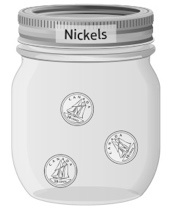 Student sorts a set of objects(coins) using a single attribute, but does not remember the values of the coins.“I don’t remember how mucha nickel is worth.”Student successfully sorts a setof objects (coins) using a singleattribute and associates each coin with a value.Observations/DocumentationObservations/DocumentationObservations/DocumentationObservations/DocumentationDetermining the Value of a Collection of Coins Behaviours/StrategiesDetermining the Value of a Collection of Coins Behaviours/StrategiesDetermining the Value of a Collection of Coins Behaviours/StrategiesDetermining the Value of a Collection of Coins Behaviours/StrategiesStudent sorts coins, but is unableto find value of coins as they do not associate value of coin with a skip-counting number.“A dime is 10 cents. What number do I skip-count by?”Student sorts coins, but is unable to skip-count by factors of 10 or 100.“10, 20, 30, 50, 60”Student skip-counts by factors of10, but struggles to skip-count byfactors of 100 (e.g., 25).“25, ?”Student successfully skip-counts by factors of 10 and 100.Observations/DocumentationObservations/DocumentationObservations/DocumentationObservations/Documentation